КОМУНАЛЬНИЙ ЗАКЛАД ДОШКІЛЬНОЇ ОСВІТИ (ЯСЛА-САДОК) № 331ДНІПРОВСЬКОЇ МІСЬКОЇ РАДИ49064 м. Дніпро, вул. Повітрофлотська 3 тел. 0674299868 dnz089@dhp.dniprorada.gov.uaВІДОМОСТІ
про навчально-методичне забезпечення освітньої діяльності у сфері дошкільної освіти, необхідне для виконання Державного стандарту дошкільної  освіти комунального закладу дошкільної освіти (ясла – садок) №089 Дніпровської міської ради1.Відомості про освітню програму2. Відомості про навчально-методичне (програмне) забезпечення 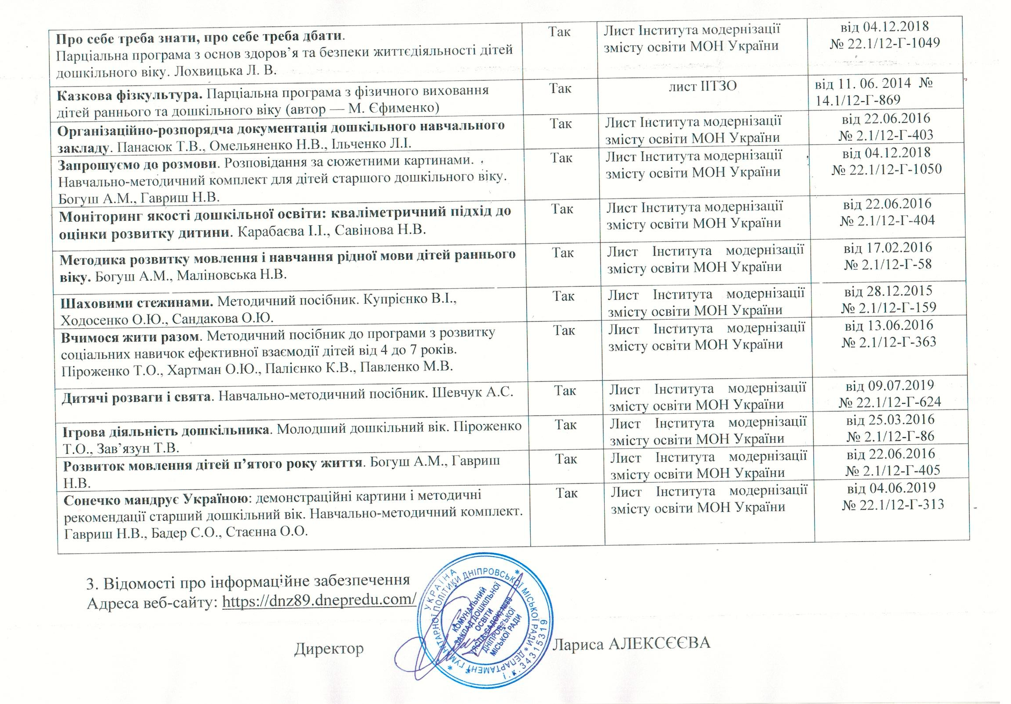 Найменування типової освітньої програми, на основі якої розроблена освітня програма закладу освіти та/або найменування освітньої програми закладу освіти, сформованої закладом освітиКим затвердженоРік затвердженняБазовий компонент дошкільної освітиНаказ МОНВід 12.01.2021 №33Стежинки у Всесвіт. Комплексна освітня програма для дітей раннього та передшкільного віку. Наук. Керівник. Крутій К. Л.Лист МОН Українивід 02.10.2020№ 22.1/12-Г-801Маляточко: програма розвитку дітей пренатального та раннього віку. Наук. Керівник Крутій К. Л.Лист МОН Українивід 02.10.2020№ 22.1/12-Г-801STREAM – освіта, або Стежинки у Всесвіт. Альтернативна програма формування культури інженерного мислення в дітей перед шкільного віку. Наук. Керівник    Крутій К. Л.Лист Інститута модернізації змісту освіти МОН Українивід 14.07.2020№ 22.1/12-Г-274Впевнений стартОсвітня програма для дітей старшого дошкільного вікуЛист МОН України01.08.2017 №1/11- 7684Я у Світі. Програма розвитку дитини від народження до шести років/ О. П. Аксьонова, А. М. Аніщук, Л. В. Артемова та ін.: наук. кер. О. Л. Кононенко.Лист МОН України12.07.2019 №1/11- 6326Найменування навчальних програм обов’язкових для вивчення навчальних предметів (інтегрованих курсів)Наявність (так/ні)Ким затвердженоРік затвердженняДитина. Освітня програма для дітей від 2 до 7 років. Кер. Проекту Огнев’юк В. О., наук. вт. Бєлєнька Г. В., Половіна 0. А., вт. Кол. Богініч О. Л., Коваленко О. В., Машовець М. А. та вт.ТакЛист Інститута модернізації змісту освіти МОН УкраїниЛист МОН Українивід 14.07.2020№ 22.1/12-Г-572від 23.07.2020№ 1/11-4960Українське дошкілля. Програма розвитку дитини дошкільного віку. Білан О. І, Возна Л. М., Максименко О. Л. Та ін.ТакЛист Інститута модернізації змісту освіти МОН Українивід 23.05.2017№ 1/11-4988Соняшник. Комплексна програма розвитку, навчання і виховання дітей дошкільного віку. Калуська Л. В.ТакЛист Інститута модернізації змісту освіти МОН Українивід І4.07.2017№ 21.1/12-Г-397Впевнений старт. Освітня програма для дітей старшого дошкільного віку За заг. Науков. Редакцією Піроженко Т. О.ТакЛист МОН Українивід 01.08.2017№ 1/11-7684Зерно любові. Програма та методичні рекомендації з духовно-морального виховання дітей дошкільного віку (авторський колектив — О. Шиян, О. Франкевич, А. Казіброда, Н. Патуляк, Г. Іванців, Л. Зеленко, Л. Цюпа)Таклист Інституту модернізації змісту освіти від 10.01.2018 №22.1/12-Г-9Духовно-моральне виховання дітей дошкільного віку на християнських цінностях. Навчальна програма та календарно-тематичний план (авторський колектив — А. Богуш, І. Сіданіч, В. Сучок та інші)ТакМОН від 02.12.2019№ 22.1/12-Г-1115 Комп’ютерна грамота для малят. Парціальна програмам для дітей старшого дошкільного віку. Болотова О. М., Вайнер О. В., Семизорова В. В.ТакЛист Інститута модернізації змісту освіти МОН Українивід 04.05.2018.№ 22.1/12-Г-236Мудрі шахи. Програма та методичні рекомендації з навчання дітей старшого дошкільного віку гри  в шахи. Семизорова В.В., Духновська О.І., Пащенко Л.Ю.ТакЛист Інститута модернізації змісту освіти МОН Українивід 02.10.2020№ 22.1/12-Г-803Дитяча хореографія. Програма хореографічної діяльності дітей віком від 3-х до 7-ми років. Навчально-методичний посібник. Шевчук А.С.ТакЛист Інститута модернізації змісту освіти МОН Українивід 18.05.2020№ 22.1/12-Г-282Україна – моя Батьківщина. Парціальна програма національно-патріотичного виховання дітей дошкільного віку. За наук. вт.. Рейпольської О.Д., вт. Каплуновська О.М., Кичата І.І., Палець Ю.М.ТакЛист Інститута модернізації змісту освіти МОН Українивід 25.03.2016№ 2.1/12-Г-85Вчимося жити разом. Парціальна програма з розвитку соціальних навичок ефективної взаємодії дітей від 4 до 6-7 років. Піроженко Т.О., Хартман О.Ю.ТакЛист Інститута модернізації змісту освіти МОН Українивід 13.06.2016№ 2.1/12-Г-363